نکات مهم کتاب ریاضی چهارم دبستان***1 – پاره خط فقط یک نقطه ی وسط دارد .2 – برای کشیدن یک خط راست کافی است 2 نقطه از آن را داشته باشیم .3 – نیم خط قسمتی از خط راست است که ابتدای آن مشخص و لی انتهای آن مشخص نباشد . فقط از یک طرف ادامه پیدا کند .3 – نیم خط قسمتی از خط راست است که ابتدای آن مشخص و لی انتهای آن مشخص نباشد . فقط از یک طرف ادامه پیدا کند .4 – پاره خط قسمتی از خط راست است که ابتدا و انتهای آن مشخص باشد و ما نتوانیم آن را ادامه دهیم .5 – هر زاویه از دو نیم خط تشکیل شده است .6 – به نقطه ی مشترک دو نیم خط در زاویه راس زاویه می گویند .7 – برای خواندن و نوشتن زاویه حرف راس زاویه را در وسط می نویسند .8 – زاویه به زاویه ی راست یا قائمه ، تند و باز تقسیم می شود .9 – برای اندازه گیری زاویه ی راست یا قائمه از وسیله ای به نام گونیا استفاده می شود .10 – زاویه ی تند از زاویه ی راست کوچکتر است .11 – زاویه ی باز از زاویه ی راست بزرگتر است .12 – نیم ساز نیم خطی است که از راس زاویه می گذرد و زاویه را به دو قسمت مساوی تقسیم می کند .13 – دو خط که زاویه ی بین آن ها راست باشد ، دو خط عمود برهم نامیده می شود .14 – هر مثلثی که یکی از زاویه های آن قائمه باشد مثلث قائم الزاویه نامیده می شود .15 – به بزرگترین ضلع مثلث قائم الزاویه وتر گویند .16 – هر چهار ضلعی که فقط دو ضلع موازی داشته باشد ذوزنقه نامیده می شود .17 – فاصله ی دو خط موازی برابر است با فاصله ی یک نقطه از یک خط تا خط دیگر .18 – عبارت هایی که درستی تقسیم را نشان می دهد عبارت های تقسیم نامیده می شوند . ( امتحان تقسیم )19 – در تقسیم همیشه باقی مانده کوچکتر از مقسوم علیه است . این عبارت دوم تقسیم است .20 – عبارت اول تقسیم ( خارج قسمت ضربدر مقسوم علیه به اضافه ی باقی مانده  ) مساوی است با مقسوم .21 – واحد اندازه گیری مایعات لیتر است مثل بنزین – نفت .22 – به مستطیلی که ضلع های آن هم اندازه باشند مربع می گوییم .23 – به هر لوزی که زاویه های آن قائمه باشند مربع می گوییم .24 – اندازه ی دور هر شکل محیط آن شکل نامیده می شود .25 – محیط مربع مساوی است با : اندازه ی یک ضلع ضربدر 426 – محیط لوزی برابر است با اندازه ی یک ضلع ضربدر 427 – محیط مثلث متساوی الاضلاع برابر است با : اندازه ی یک ضلع ضربدر 328 – برای اندازه گیری محیط مستطیل یا متوازی الاضلاع : اندازه ی دو ضلع متوالی را جمع می کنیم و بعد حاصل را دو برابر می کنیم .28 – اعدادی بر 2 بخش پذیرند که رقم یکان آن ها زوج باشد یعنی 0 – 2 – 4 – 6 – یا 8 باشد .29 – اعدادی بر 5 بخش پذیرند که رقم یکان آن ها 0 یا 5 باشد .30 – اعدادی هم بر 2 هم بر5 بخش پذیرند که رقم یکان آن ها 0 باشد .31 – اعدادی هم بر 2 هم بر5 و هم بر 10بخش پذیرند که رقم یکان آن ها 0 باشد .32 – برای نوشتن کسرهای مساوی صورت و مخرج را در یک عدد واحد مثل 2 ضرب می کنیم .33 – در ساده کردن کسرها باید صورت و مخرج را به یک عدد مساوی تقسیم کنیم .34 – از دو کسر که دارای مخرج های مساوی است آن کسری بزرگتر است که صورتش بیشتر باشد .35 – از دوکسر که دارای صورت های مساوی هستند آن کسری بزرگتر است که مخرش کمتر باشد .36 – کسرهایی که صورت و مخرج مساوی دارند مساوی هستند با 1 .37 – مساحت هر مستطیل برابر است با حاصل ضرب طول در عرض38 – مساحت مربع برابر است با حاصل ضرب اندازه ی یک ضلع در خودش .39 – مساحت هر متوازی الاضلاع برابر است با حاصل ضرب قاعده در ارتفاع آن .40 – مساحت هر مثلث برابر است با قاعده ضربدر ارتفاع تقسیم بر 2 .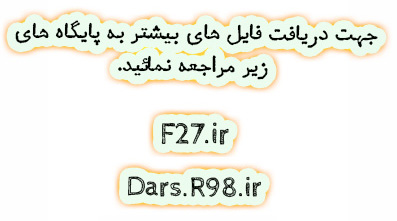 